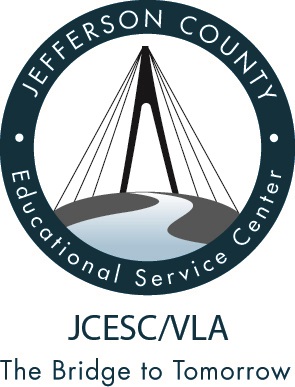 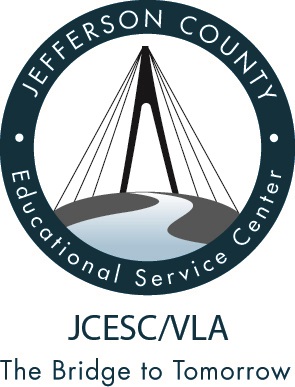 2018-2019 APPLICATION FOR RENEWALFORJefferson County ESCSPONSORSHIP  2018‐2019 Jefferson County ESC SponsorshipCritical Dates Timeline for Contract RenewalsPlease reach out to JCESC when you have 18 months left on existing multi-year contracts to begin the renewal process.  The Timeline for submitting a preliminary agreement application, and subsequent final contract and attachments for Jefferson County ESC sponsorship is as follows: Should there be a non-renewal situation, the school will then have the last year of the contract to seek sponsorship with a new sponsor. NAME OF THE KEY CONTACT FOR THE APPLICATION AND THE ORGANIZATION COMPLETING THE APPLICATION ON BEHALF OF THE SCHOOL:NAME: ORGANIZATION: STREET ADDRESS: CITY, STATE, ZIP: TELEPHONE NUMBER: 	FAX NUMBER: EMAIL ADDRESS: NAME OF THE SCHOOL: LOCAL SCHOOL DISTRICT (in which the school is located): General InformationIdentify the grades the school serves: Requested new contract length	 Type of School (traditional, blended, online, credit recovery, other) Identify projected enrollment by grade: Year 0Current EnrollmentYear 1Projected Total EnrollmentYear 2Projected Total Enrollment HAVE YOU/WILL YOU FILE AN APPLICATION WITH OTHER SPONSORS? LIST HOW MANY APPLICATIONS YOU WILL SUBMIT TO WHICH SPONSORS: DO YOU HAVE OR HAVE YOU HAD A RELATIONSHIP WITH OTHER SPONSORS, CHARTER SCHOOLS OR THEIR AFFILIATES? PLEASE LIST THE SCHOOL(S) OR ENTITIES AND IDENTIFY THE BASIS OF YOUR RELATIONSHIP (such as contractor, employee of operator, treasurer, board member,etc.): HAS ANY MEMBER OF THE GOVERNING AUTHORITY OR DEVELOPMENT TEAM (INCLUDING MANAGEMENT COMPANY OR TREASURER/FISCAL OFFICER) BEEN INVOLVED WITH AN ENTITY WHO WAS INVOLVED IN A BANKRUPTCY, CLOSURE FOR FINANCIAL REASONS, HAD A FINDING FOR RECOVERY, OR DESIGNATED AS UNAUDITABLE STATUS? PLEASE LIST THE SCHOOL(S) OR ENTITIES AND IDENTIFY THE BASIS OF YOUR RELATIONSHIP: (such as contractor, employee of operator, treasurer, board member, etc.),



 BUSINESS OR  FUTURE GROWTH PLAN AND MARKET RESEARCHItems listed below may be responded to by attached documentation.   Title According.	Ex.  2A (Board resumes)  2.B  Management Contract etc. 2.	GOVERNANCE AND MANAGEMENTGovernance. Please provide the names, addresses, telephone numbers, and email addresses of the members of the school’s governing authority. Include a bio or resume on each of the governing authority members.Management. Educational Service Providers (ESP)/Educational Management Organizations (EMO)/Charter Management Organization (CMO Please submit copy of current management agreement and/or proposed management agreementFiscal Agent ContractCurrent Lease AgreementStaffing. Provide a copy of the school’s organizational chart3.  	EDUCATIONAL PROGRAM Educational Philosophy and Program.  Provide a copy of the schools Mission and Vision statementsPast Performance.   Provide a copy of the schools 3 most recent report cards. School District. Identify the local district in which the school is located and list all other school districts from which the school accepts enroll students.Academic Goals.  Provide a description of how the school has performed on educational goals prescribed in the current Charter Contract.  How, if any will the new goals reflect past goals and/or new goals. Students Served.  Will the school seek to add additional grades to the new school contract?  If so, what changes are being requested? Educational Model.  Describe any instructional changes or school day modifications that are being considered or proposed. 4.	COMPLIANCEEvaluations-    Please include a copy of the most recent School Annual ReportList any deficiencies cited by the sponsor and corrective action plan 5.	OPERATIONAL BUDGET Financial Information  Include copies of the following:  Five Year Forecast  Most recent GAAP Report Most Recent Revenue and Expenditure report presented to the boardCopy of the most recent State Audit ReportAdditional items/documentation may be requested as well as ascertained through interview and group meetings.1.1.2018‐3.31.2018 Send notice of intent to renew contract to Jefferson County ESC via email atckokiko@jcesc.org3.31.2018Final date to submit Renewal Application for 2018‐2019 school year to be
submitted electronically to ckokiko@jcesc.org 3.31.2018‐4.30.2018Jefferson County ESC Renewal Application review period4.30.2018‐5.14.2018Jefferson County ESC Renewal applicant/sponsor representative interviews.4.30.2018‐5.14.2018JCESC Team to conduct Site Visit of school location6.15.18Deadline for all applicants to submit final Contract documents to Jefferson County ESC: Due to document size, the completed document with supporting evidence/attachments must be submitted on a disk or thumb drive.7.1.18-7.30.2018Board adoption of Community School Contract must be approved by this date.JCESC Legal or contracted Law Firm will submit a copy of the resolution, signed Contract, and all Attachments via electronic delivery to Ohio Department of Education.  8.31.2018Jefferson County ESC approval or denial of Renewal final JEFFERSON COUNTY ESC 2017-2018JEFFERSON COUNTY ESC 2017-2018JEFFERSON COUNTY ESC 2017-2018JEFFERSON COUNTY ESC 2017-2018JEFFERSON COUNTY ESC 2017-2018JEFFERSON COUNTY ESC 2017-2018JEFFERSON COUNTY ESC 2017-2018JEFFERSON COUNTY ESC 2017-2018JEFFERSON COUNTY ESC 2017-2018JEFFERSON COUNTY ESC 2017-2018JEFFERSON COUNTY ESC 2017-2018COMMUNITY SCHOOL TRANSFER APPLICATION SCORING GUIDELINES ANDCOMMUNITY SCHOOL TRANSFER APPLICATION SCORING GUIDELINES ANDCOMMUNITY SCHOOL TRANSFER APPLICATION SCORING GUIDELINES ANDCOMMUNITY SCHOOL TRANSFER APPLICATION SCORING GUIDELINES ANDCOMMUNITY SCHOOL TRANSFER APPLICATION SCORING GUIDELINES ANDCOMMUNITY SCHOOL TRANSFER APPLICATION SCORING GUIDELINES ANDCOMMUNITY SCHOOL TRANSFER APPLICATION SCORING GUIDELINES ANDCOMMUNITY SCHOOL TRANSFER APPLICATION SCORING GUIDELINES ANDCOMMUNITY SCHOOL TRANSFER APPLICATION SCORING GUIDELINES ANDCOMMUNITY SCHOOL TRANSFER APPLICATION SCORING GUIDELINES ANDCOMMUNITY SCHOOL TRANSFER APPLICATION SCORING GUIDELINES ANDCOMMUNITY SCHOOL TRANSFER APPLICATION SCORING GUIDELINES ANDCRITERIACRITERIACRITERIACRITERIACRITERIACRITERIACRITERIACRITERIACRITERIACRITERIACRITERIACRITERIAJefferson County ESC uses sponsor representative "school transfer review team" and a rubric scoring tool to guide the application review process. The applicant's responses to application requirements are reviewed to ensure applicants have the ability, knowledge and expertise, and critical resources necessary to effectively operate an Ohio community school.  The JCESC school transfer review team reviews and scores the application using the attached rubric.Jefferson County ESC uses sponsor representative "school transfer review team" and a rubric scoring tool to guide the application review process. The applicant's responses to application requirements are reviewed to ensure applicants have the ability, knowledge and expertise, and critical resources necessary to effectively operate an Ohio community school.  The JCESC school transfer review team reviews and scores the application using the attached rubric.Jefferson County ESC uses sponsor representative "school transfer review team" and a rubric scoring tool to guide the application review process. The applicant's responses to application requirements are reviewed to ensure applicants have the ability, knowledge and expertise, and critical resources necessary to effectively operate an Ohio community school.  The JCESC school transfer review team reviews and scores the application using the attached rubric.Jefferson County ESC uses sponsor representative "school transfer review team" and a rubric scoring tool to guide the application review process. The applicant's responses to application requirements are reviewed to ensure applicants have the ability, knowledge and expertise, and critical resources necessary to effectively operate an Ohio community school.  The JCESC school transfer review team reviews and scores the application using the attached rubric.Jefferson County ESC uses sponsor representative "school transfer review team" and a rubric scoring tool to guide the application review process. The applicant's responses to application requirements are reviewed to ensure applicants have the ability, knowledge and expertise, and critical resources necessary to effectively operate an Ohio community school.  The JCESC school transfer review team reviews and scores the application using the attached rubric.Jefferson County ESC uses sponsor representative "school transfer review team" and a rubric scoring tool to guide the application review process. The applicant's responses to application requirements are reviewed to ensure applicants have the ability, knowledge and expertise, and critical resources necessary to effectively operate an Ohio community school.  The JCESC school transfer review team reviews and scores the application using the attached rubric.Jefferson County ESC uses sponsor representative "school transfer review team" and a rubric scoring tool to guide the application review process. The applicant's responses to application requirements are reviewed to ensure applicants have the ability, knowledge and expertise, and critical resources necessary to effectively operate an Ohio community school.  The JCESC school transfer review team reviews and scores the application using the attached rubric.Jefferson County ESC uses sponsor representative "school transfer review team" and a rubric scoring tool to guide the application review process. The applicant's responses to application requirements are reviewed to ensure applicants have the ability, knowledge and expertise, and critical resources necessary to effectively operate an Ohio community school.  The JCESC school transfer review team reviews and scores the application using the attached rubric.Jefferson County ESC uses sponsor representative "school transfer review team" and a rubric scoring tool to guide the application review process. The applicant's responses to application requirements are reviewed to ensure applicants have the ability, knowledge and expertise, and critical resources necessary to effectively operate an Ohio community school.  The JCESC school transfer review team reviews and scores the application using the attached rubric.Jefferson County ESC uses sponsor representative "school transfer review team" and a rubric scoring tool to guide the application review process. The applicant's responses to application requirements are reviewed to ensure applicants have the ability, knowledge and expertise, and critical resources necessary to effectively operate an Ohio community school.  The JCESC school transfer review team reviews and scores the application using the attached rubric.Jefferson County ESC uses sponsor representative "school transfer review team" and a rubric scoring tool to guide the application review process. The applicant's responses to application requirements are reviewed to ensure applicants have the ability, knowledge and expertise, and critical resources necessary to effectively operate an Ohio community school.  The JCESC school transfer review team reviews and scores the application using the attached rubric.Each of the following key content areas is weighted equally in the final decision for approval.Each of the following key content areas is weighted equally in the final decision for approval.Each of the following key content areas is weighted equally in the final decision for approval.Each of the following key content areas is weighted equally in the final decision for approval.Each of the following key content areas is weighted equally in the final decision for approval.Each of the following key content areas is weighted equally in the final decision for approval.Each of the following key content areas is weighted equally in the final decision for approval.Each of the following key content areas is weighted equally in the final decision for approval.1General InformationGeneral InformationGeneral InformationGeneral InformationGeneral InformationGeneral InformationGeneral Information2Governance and ManagementGovernance and ManagementGovernance and ManagementGovernance and ManagementGovernance and ManagementGovernance and ManagementGovernance and Management3Educational ProgramEducational ProgramEducational ProgramEducational ProgramEducational ProgramEducational ProgramEducational Program4ComplianceComplianceComplianceComplianceComplianceComplianceCompliance5Operational BudgetOperational BudgetOperational BudgetOperational BudgetOperational BudgetOperational BudgetOperational BudgetApplicants will be scored as indicated below for each of the application sections referenced above. Scores for individual application sections will be averaged to determine the overall application score. Applicants must achieve an initial average overall score of 1.5 or better to be considered for approval.Applicants will be scored as indicated below for each of the application sections referenced above. Scores for individual application sections will be averaged to determine the overall application score. Applicants must achieve an initial average overall score of 1.5 or better to be considered for approval.Applicants will be scored as indicated below for each of the application sections referenced above. Scores for individual application sections will be averaged to determine the overall application score. Applicants must achieve an initial average overall score of 1.5 or better to be considered for approval.Applicants will be scored as indicated below for each of the application sections referenced above. Scores for individual application sections will be averaged to determine the overall application score. Applicants must achieve an initial average overall score of 1.5 or better to be considered for approval.Applicants will be scored as indicated below for each of the application sections referenced above. Scores for individual application sections will be averaged to determine the overall application score. Applicants must achieve an initial average overall score of 1.5 or better to be considered for approval.Applicants will be scored as indicated below for each of the application sections referenced above. Scores for individual application sections will be averaged to determine the overall application score. Applicants must achieve an initial average overall score of 1.5 or better to be considered for approval.Applicants will be scored as indicated below for each of the application sections referenced above. Scores for individual application sections will be averaged to determine the overall application score. Applicants must achieve an initial average overall score of 1.5 or better to be considered for approval.Applicants will be scored as indicated below for each of the application sections referenced above. Scores for individual application sections will be averaged to determine the overall application score. Applicants must achieve an initial average overall score of 1.5 or better to be considered for approval.Applicants will be scored as indicated below for each of the application sections referenced above. Scores for individual application sections will be averaged to determine the overall application score. Applicants must achieve an initial average overall score of 1.5 or better to be considered for approval.Applicants will be scored as indicated below for each of the application sections referenced above. Scores for individual application sections will be averaged to determine the overall application score. Applicants must achieve an initial average overall score of 1.5 or better to be considered for approval.Applicants will be scored as indicated below for each of the application sections referenced above. Scores for individual application sections will be averaged to determine the overall application score. Applicants must achieve an initial average overall score of 1.5 or better to be considered for approval.Missing 
(0 points)A section/application that falls into this category is missing the required information and falls below a standard of approval.A section/application that falls into this category is missing the required information and falls below a standard of approval.A section/application that falls into this category is missing the required information and falls below a standard of approval.A section/application that falls into this category is missing the required information and falls below a standard of approval.A section/application that falls into this category is missing the required information and falls below a standard of approval.A section/application that falls into this category is missing the required information and falls below a standard of approval.A section/application that falls into this category is missing the required information and falls below a standard of approval.A section/application that falls into this category is missing the required information and falls below a standard of approval.A section/application that falls into this category is missing the required information and falls below a standard of approval.A section/application that falls into this category is missing the required information and falls below a standard of approval.Partially Meets 
(1 point) A section/application that falls into this rating has failed to adequately address the question and/or has not fully met the established review criteria as designated in the application review document. Applications/sections that score in this range may be encouraged to improve language, content and responses to ensure standards can be met prior to potential approval.A section/application that falls into this rating has failed to adequately address the question and/or has not fully met the established review criteria as designated in the application review document. Applications/sections that score in this range may be encouraged to improve language, content and responses to ensure standards can be met prior to potential approval.A section/application that falls into this rating has failed to adequately address the question and/or has not fully met the established review criteria as designated in the application review document. Applications/sections that score in this range may be encouraged to improve language, content and responses to ensure standards can be met prior to potential approval.A section/application that falls into this rating has failed to adequately address the question and/or has not fully met the established review criteria as designated in the application review document. Applications/sections that score in this range may be encouraged to improve language, content and responses to ensure standards can be met prior to potential approval.A section/application that falls into this rating has failed to adequately address the question and/or has not fully met the established review criteria as designated in the application review document. Applications/sections that score in this range may be encouraged to improve language, content and responses to ensure standards can be met prior to potential approval.A section/application that falls into this rating has failed to adequately address the question and/or has not fully met the established review criteria as designated in the application review document. Applications/sections that score in this range may be encouraged to improve language, content and responses to ensure standards can be met prior to potential approval.A section/application that falls into this rating has failed to adequately address the question and/or has not fully met the established review criteria as designated in the application review document. Applications/sections that score in this range may be encouraged to improve language, content and responses to ensure standards can be met prior to potential approval.A section/application that falls into this rating has failed to adequately address the question and/or has not fully met the established review criteria as designated in the application review document. Applications/sections that score in this range may be encouraged to improve language, content and responses to ensure standards can be met prior to potential approval.A section/application that falls into this rating has failed to adequately address the question and/or has not fully met the established review criteria as designated in the application review document. Applications/sections that score in this range may be encouraged to improve language, content and responses to ensure standards can be met prior to potential approval.A section/application that falls into this rating has failed to adequately address the question and/or has not fully met the established review criteria as designated in the application review document. Applications/sections that score in this range may be encouraged to improve language, content and responses to ensure standards can be met prior to potential approval.Meets 
(2 points)A section/application that falls into this rating meets the minimum standards for the requirements as designated in the application review document and applications consistently scoring in this range may be approvable with little modifications.A section/application that falls into this rating meets the minimum standards for the requirements as designated in the application review document and applications consistently scoring in this range may be approvable with little modifications.A section/application that falls into this rating meets the minimum standards for the requirements as designated in the application review document and applications consistently scoring in this range may be approvable with little modifications.A section/application that falls into this rating meets the minimum standards for the requirements as designated in the application review document and applications consistently scoring in this range may be approvable with little modifications.A section/application that falls into this rating meets the minimum standards for the requirements as designated in the application review document and applications consistently scoring in this range may be approvable with little modifications.A section/application that falls into this rating meets the minimum standards for the requirements as designated in the application review document and applications consistently scoring in this range may be approvable with little modifications.A section/application that falls into this rating meets the minimum standards for the requirements as designated in the application review document and applications consistently scoring in this range may be approvable with little modifications.A section/application that falls into this rating meets the minimum standards for the requirements as designated in the application review document and applications consistently scoring in this range may be approvable with little modifications.A section/application that falls into this rating meets the minimum standards for the requirements as designated in the application review document and applications consistently scoring in this range may be approvable with little modifications.A section/application that falls into this rating meets the minimum standards for the requirements as designated in the application review document and applications consistently scoring in this range may be approvable with little modifications.Exceeds Standard 
(3 points)A section/application that scores in this range has exceeded the review criteria established and as identified in the application review document. Applications consistently scoring in this range have provided clear and comprehensive responses to meet and exceed the expectations for designated sections.A section/application that scores in this range has exceeded the review criteria established and as identified in the application review document. Applications consistently scoring in this range have provided clear and comprehensive responses to meet and exceed the expectations for designated sections.A section/application that scores in this range has exceeded the review criteria established and as identified in the application review document. Applications consistently scoring in this range have provided clear and comprehensive responses to meet and exceed the expectations for designated sections.A section/application that scores in this range has exceeded the review criteria established and as identified in the application review document. Applications consistently scoring in this range have provided clear and comprehensive responses to meet and exceed the expectations for designated sections.A section/application that scores in this range has exceeded the review criteria established and as identified in the application review document. Applications consistently scoring in this range have provided clear and comprehensive responses to meet and exceed the expectations for designated sections.A section/application that scores in this range has exceeded the review criteria established and as identified in the application review document. Applications consistently scoring in this range have provided clear and comprehensive responses to meet and exceed the expectations for designated sections.A section/application that scores in this range has exceeded the review criteria established and as identified in the application review document. Applications consistently scoring in this range have provided clear and comprehensive responses to meet and exceed the expectations for designated sections.A section/application that scores in this range has exceeded the review criteria established and as identified in the application review document. Applications consistently scoring in this range have provided clear and comprehensive responses to meet and exceed the expectations for designated sections.A section/application that scores in this range has exceeded the review criteria established and as identified in the application review document. Applications consistently scoring in this range have provided clear and comprehensive responses to meet and exceed the expectations for designated sections.A section/application that scores in this range has exceeded the review criteria established and as identified in the application review document. Applications consistently scoring in this range have provided clear and comprehensive responses to meet and exceed the expectations for designated sections.